Память о героях и                   защитниках  Ленинграда  жива,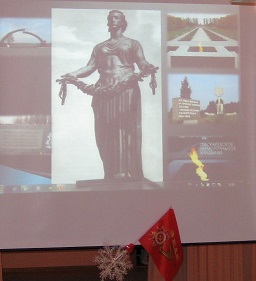 и будет жить всегда!Патриотическое воспитание - как это важно для подрастающего поколения! 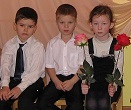 Любовь к Родине, знание ее истории, традиций, несомненно, влияет на становление личности ребенка. В рамках военно-патриотического воспитания  в д/с № 4526 января 2016 года  было организовано тематическое мероприятие, посвящённое 72-ой годовщине снятия блокады "Героям и защитникам Ленинграда посвящается" для детей старшей группы «Лесная полянка»  и подготовительной группы «Почемучки» ( воспитатели  Р.А. Керефова , М.В. Шляховая,  С.И. Давыдова, музыкальный руководитель В.В. Дементьева )Была приглашена на эту встречу ветеран труда, блокадница – Григорьева  Ирина  Константиновна.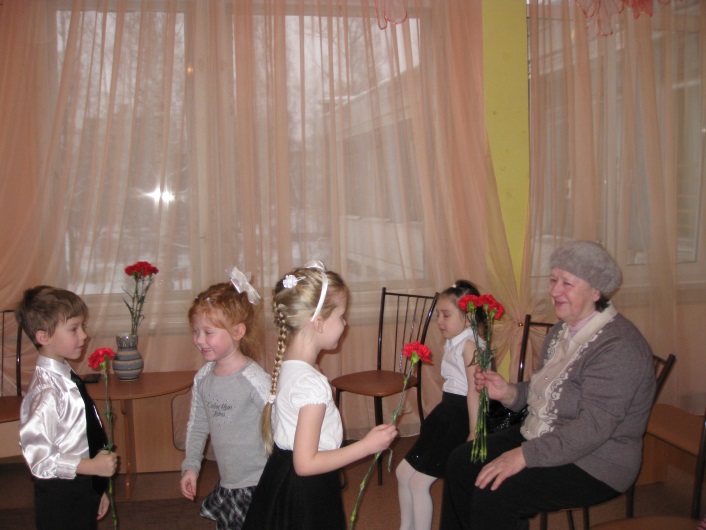 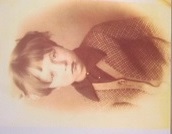 В исполнении детей прозвучали стихи  о войне, песни  «Победа придёт» (слова и музыка  М.Сидоровой), «Милый край родной»( слова и музыка Т.Бокач),  «Русская сторонка», (слова и музыка С.Кожуховской),  прослушаны фрагменты «Священная война» А.Александрова, «Ладога»  П.Краубнера,  Л.Шенберга,"Ленинградская  симфония"   Д. Д. Шостаковича, танцевально – ритмическая зарисовка  с цветами «Вальс цветов»П.Чайковского.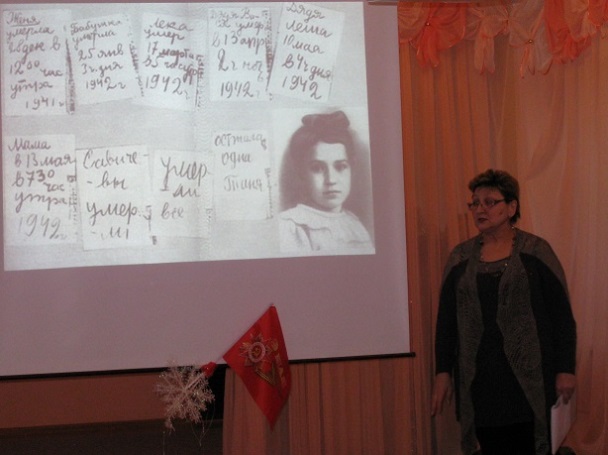 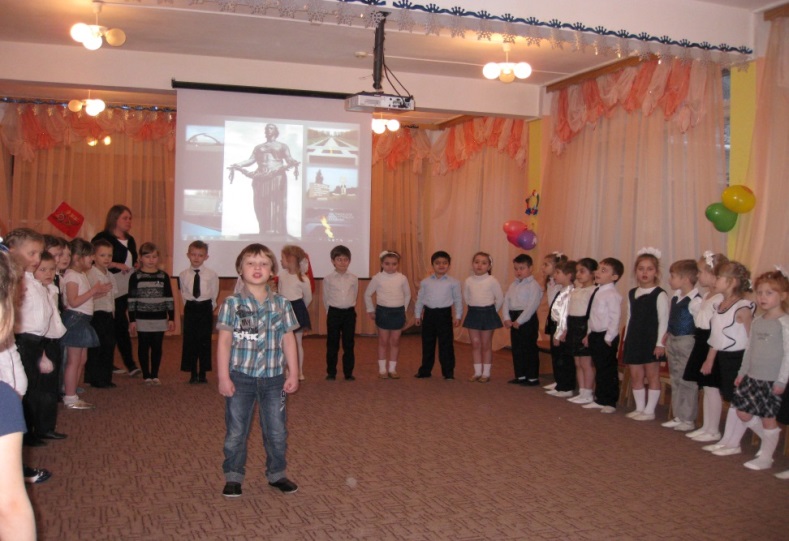 Презентация «Блокадный Ленинград», о тех тяжелых военных годах блокады, горестях и лишениях ленинградцев, их героизме и мужестве вызвала неподдельный интерес у воспитанников. 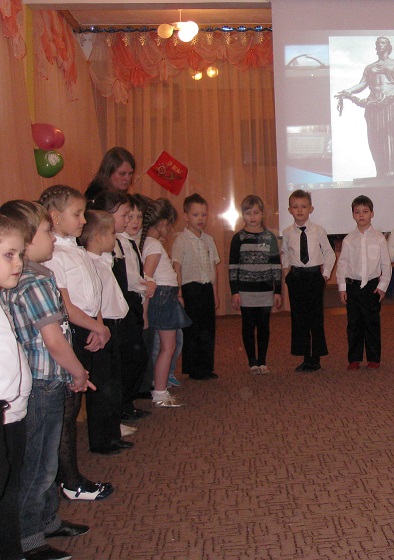 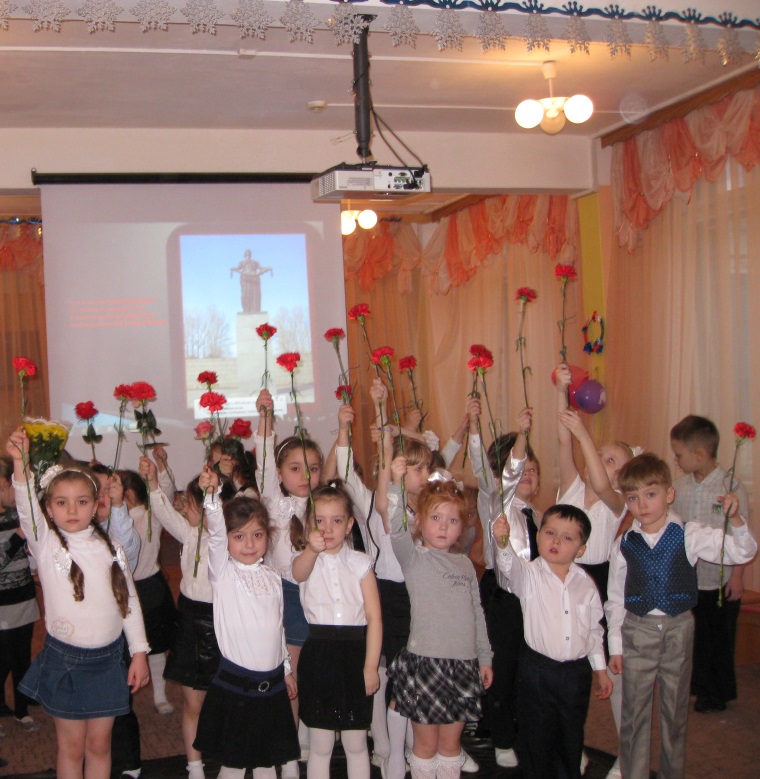 Коллектив работников детского сада сердечно поздравляет наших ветеранов труда , 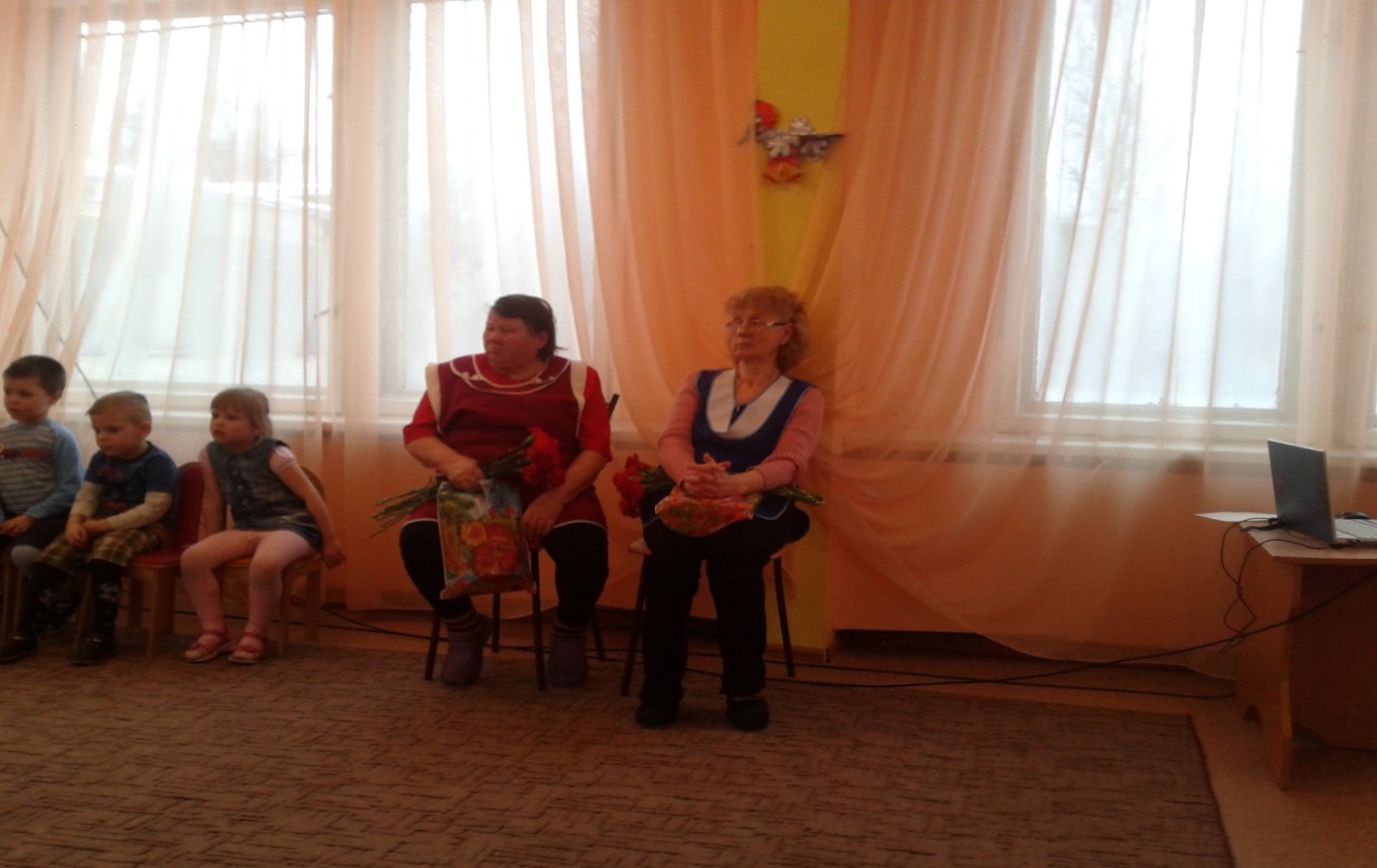 детей - блокадников Римму Ивановну Козлову  и Лидию Андреевну Молюковус днём снятия блокады    Ленинграда!!!Здоровья, счастья  и долгих лет жизни, вам, дорогие!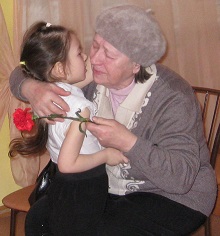 Пусть будет мир на всей планете,И войны не знают дети.Пусть дети учатся, мечтают,Ни горя, ни беды не знают!..27января многие дети с родителями посетили  мемориальный комплекс  «Пискарёвка».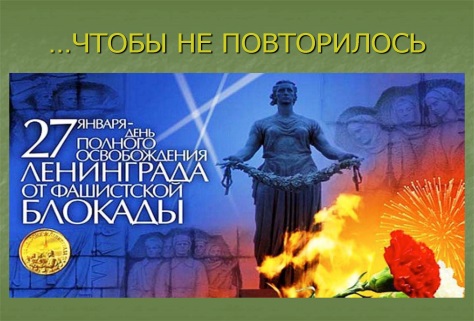                                   Музыкальный руководитель В.В. Дементьева                                                                             